DEKLARACJA KORZYSTANIA Z OBIADÓW W STOŁÓWCE SZKOLNEJPUBLICZNEJ SZKOŁY PODSTAWOWEJ ZAKONU PIJARÓW               W RZESZOWIE         NA ROK 2022/2023Imię nazwisko ( ucznia)………………………………………………. Klasa………………………………..Pesel ……………………………….II. Imię nazwisko ( rodzica)……………………………………tel. kontaktowy……………..III. Zasady korzystania z usług stołówki szkolnej:Deklarację należy wypełnić, podpisane zostawić w sekretariacie Publicznej szkole Podstawowej Zakonu Pijarów lub przesłać na adres email marta.stoj@onet.euDeklaracja podpisana świadczy, iż rodzic (opiekun porwany) zaakceptował podane warunki! CENA Cena pełnego wyżywienia 14zł Zupa 7złDrugie danie 12zł Pełen posiłek dla klas( 0) – 12zł*Proszę o wybranie jednej z opcji 5.  Jeśli dziecko jest alergikiem proszę szczegółową informację ( kwota posiłku jest taka sama jak  w podpunkcie III)……………………………………………………………….. ………………………………………………………………………………………………………………………………………………………………………………………………………………………………………………………………………………………………………………………………………………………………………………IV. Zasady opłat za posiłki: Klasa O- nie ma możliwości rozdzielania posiłków cena podana w punkcie III podpunkt 4Klasy od 1-8 mają możliwość wyboru posiłku Należności za posiłki należy regulować do 10-go każdego miesiąca z góry! dane firmy Mniam Eko Smyk, przelewem na nr konta: 19 1950 0001 2006 0100 7690 0002 (tytułem Imię Nazwisko dziecka, klasa oraz rodzaj posiłku np. Anna Nowak klasa 2DV. Wysokość opłata za poszczególny miesiąc będzie umieszczona w programie dotychczas stosowanym ( Edziecko)a) w przypadku planowanej nieobecności należy syna(córki) proszę o wcześniejsze zaznaczanie w programie b)w przypadku nie planowanej nieobecności syna(córki )w szkole należy ten fakt zgłosić do godziny 8 danego dnia w programie ( Edziecko) VI. Rezygnacje należy zgłosić pisemnie na email marta.stoj@onet.eu, brak zgłoszenia jest jednoznaczny z faktem, iż dziecko będzie korzystać ze stołówki. VII. W przypadku zdalnej nauki, nieobecność będzie zaznaczana w programie przez wydającego posiłki. VIII. W przypadku braku płatności (do 10-go każdego miesiąca) dziecku niezostanie wydany posiłek. Oświadczam że : Wyrażam zgodę̨ na otrzymywanie korespondencji związanych z nieopłaconymi należnościami za posiłki  na mój adres e-mail podany na karcie zgłoszenia zgodnie z ustawą z dnia 18 lipca 2002 o świadczeniu usług drogą elektroniczną (t.j. Dz.U. 2017 poz. 1219). Deklaruję zapoznanie się z Regulaminem korzystania ze stołówki szkolnej w Publicznej Szkole Podstawowej Zakonu Ojców Pijarów w Rzeszowie – dostępnym na stronie internetowej szkoły i akceptuję jego postanowienia - w szczególności zasady korzystania z obiadów wskazane w KARCIE ZGŁOSZENIA NA OBIADY. Wyrażam zgodę̨ na przetwarzanie danych osobowych moich i mojego dziecka w związku z korzystanie przez nie z posiłków w stołówce Publicznej Szkoły Podstawowej Zakonu Pijarów w Rzeszowie: Rzeszów, ................................ 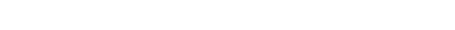 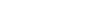 TAK NIE 